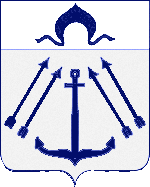 СОВЕТ  ДЕПУТАТОВ ПОСЕЛЕНИЯ  КОКОШКИНО   В ГОРОДЕ МОСКВЕ________________________________________________________________________РЕШЕНИЕот 28.01.2016 года   № 168/3О дополнительном использованиисобственных финансовых средствпоселения Кокошкино для осуществленияпереданных полномочий	В соответствии со статьей 42 Устава поселения Кокошкино, Совет депутатов поселения Кокошкино решил: 1. Использовать собственные финансовые средства поселения Кокошкино  для дополнительного финансирования переданных отдельных  государственных полномочий по первичному воинскому учету  при начислении заработной платы в 2016 году.2. Опубликовать настоящее решение в информационном бюллетене администрации поселения Кокошкино и разместить на официальном  сайте администрации поселения Кокошкино в информационно-телекоммуникационной сети «Интернет».3. Контроль за исполнением настоящего решения возложить на главного  бухгалтера - начальника отдела  бухгалтерского учета и отчетности администрации поселения Кокошкино Лыгину Т.А.Глава поселения Кокошкино                                                                              М.А. Афонин